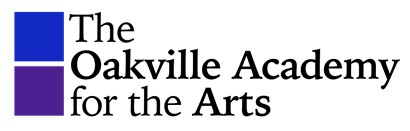 2019 ELEVATION CAMPJULY 15-19, 2019905-844-2787	admin@oakvilleacademy.com*Payment is non-refundable and non-transferable.Dancer: ______________________________________________________ 	Age: ________ 		Birthdate: _____________________Parent Name: _______________________ 	Email: ______________________________________ 	Cell: ____________________________ Parent Name: ________________________ 	Email: ______________________________________	Cell: ____________________________ Emergency Contact: __________________________________ Relationship: _________________ Emergency #: __________________Child’s Allergies: ____________________________________________ Medical Condition: __________________________________________Please complete the following:Number of years you have trained in Ballet: ________What level of Ballet are you currently training in? __________			Full Day: Ages 7+			(9am-3:30pm)	$349.00 HST = $394.37Half day: Ages 6 and under	 (9am-12pm)	$194.00 + HST = $219.22   Extended care is available from 7:30 am – 6:00 pm for a fee of $10.00 +HST per hour.Time: _________________________________Payment Options:  Visa _____ MC _______ Amex ______ Debit ______Chq ______Credit Card:_______________________________________________________  				Expiry:_______________CVV CODE: _________________Administrator Initials: ______________________						Date: ________________HOW DID YOU HEAR ABOUT US: _____________________________________________RELEASE AND AUTHORIZATIONAt the Oakville Academy for the Arts, safety is very important to us.  To ensure the well being of all patrons, guests and our staff, please carefully review, inform your child (ren) and adhere to all Oakville Academy rules and instructions.  The following Release and Authorization must be completed, signed and dated prior to commencement of any instruction.Name of the Student___________________________________________Indicated on the line below are the health problems or conditions of which the Oakville Academy for the Arts should be aware (such as heart, back, medical, allergy, pregnancy, diabetes, epilepsy, chemical or neurological condition, special medication, kidney, previous injury, shoulder problems, knee, ankle, wrist sprains etc.)________________________________________________________________________pUBLICATION RELEASEWe The Oakville Academy for the Arts strive to showcase the achievements of our students whenever possible.  We may showcase students in our publications, school advertisements, website and other school activities.  The students may also be showcased in other media such as newspaper or television. All of the media will be carefully vetted and escorted to and from classrooms by Academy staff.students name _________________________________________________I do give permission to include my daughter/son’s photographs and name in The Oakville Academy for the Arts publications, website, advertisements, newspaper and television.Parent/Guardian SignAture:   ______________________________________________I understand that the risk of injury is inherent in any physical activity and I, on behalf of myself and my child, knowingly and voluntarily accept that risk.  I, the undersigned, for myself, my heirs, administrators and executors, hereby waive and release The Oakville Academy for the Arts and its staff from any and all claims or damages of any kind arising out of my child’s participation in the exercise and/or dance program of The Oakville Academy for the Arts.  I further certify that the aforementioned student is in proper physical condition to participate in the exercise/dance program and that he/she has been examined by a licensed physician and found to be in proper physical condition to participate in said program.I understand that all instructors have had police checks and have been highly recommended, screened and trained to work with our students.  In dance instruction demonstration, spotting and physical guidance is sometimes necessary to make a correction and/or improve techniques.  I acknowledge that this physical contact is normal and necessary for the proper and safe teaching of dance and acrobatics and is inherent to the nature of the activity.I, the undersigned, do hereby authorize The Oakville Academy for the Arts or it’s designated agents (being teachers employed by The Oakville Academy for the Arts) to obtain medical treatment for my said child in emergency situations where I cannot be reached in time to authorize the treating physician to provide such emergency medical services.  This authority includes the power to authorize any and all treatment deemed necessary by a licensed physician.I acknowledge and agree to the terms of the above Authorization and Release.Signature of Parent / Guardian___________________________ Date________________Student______________________________2030075 Ontario LimitedO/A The Oakville Academy for the Arts1011 Upper Middle Road, E8, Oakville ON, L6H 4L5